What’s it 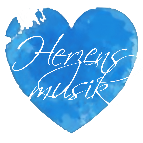 12/8 Takt =62Intro:   D     Ɩ   fis     Ɩ    G    Ɩ    D  A   Ɩ Solo GitVers:D2		D  D2	   Ɩ fis7                           ƖWhat’s it,  I’m thinking ´bout you,D2		D  D2     Ɩ     em7    A4-3          ƖWhat’s it, you make me so confused.         D2		    Ɩ  fis 	                ƖOh, I don’t understand, what’s going on in my head,	Cmaj7 / G 	      Ɩ  em7          A           Ɩ     6/8 G  A     Ɩ why I keep on chasing the train in my head.Refrain:D2		D  D2  Ɩ fis7		            ƖMy head, don’t wanna let you go,      D2		D  D2  Ɩ  G5      em7               Ɩ   but my soul, wants to carry on,	 D2	D  D2  Ɩ hm7                           ƖI should just let you go, and see what’s behind the door.Cmaj7 / G 	               Ɩ em7              A  4-3 Ɩ Where there is lightening, far from the storm.        ZW:       D     Ɩ   fis     Ɩ    G    Ɩ    D  A   Ɩ    Vers: D2		D  D2     Ɩ fis7                           ƖWhat’s it, that  keeps me on you,D2		D  D2     Ɩ     em7    A4-3          ƖWhat’s it, that I can’t follow my way.         D2	D  D2     Ɩ    fis 	                 ƖOh, I don’t understand, what’s going on in my head,	Cmaj7 / G 	      Ɩ  em7          A             Ɩ     6/8 G  A     Ɩ why I keep on believing the thoughts in my head.Refrain: D2		D  D2  Ɩ fis7		            ƖMy head, don’t wanna let you go,      D2		D  D2  Ɩ  G5      em7               Ɩ   but my soul, wants to carry on,	 D2	D  D2  Ɩ hm7                           ƖI should just let you go, and see what’s behind the door.Cmaj7 / G 	               Ɩ em7              A  4-3 Ɩ Where there is lightening, far from the storm.        Bridge: 4/4 Takt                        F                     Ɩ                   Ɩ dm   9-8  Ɩ           ƖNow I’ve faced all the fear, all the pain inside of me                      F                    Ɩ                      Ɩ  dm    	 Ɩ	   Ɩ                     All belivings, all conditions hurting me.G5                                      Ɩ                      Ɩ A           Ɩ             Ɩ What I’ve thought was never the way it seemed to be,G                                         Ɩ                     Ɩ A             Ɩ 6/8 G  A Ɩ  Knowing who I am             is the way         to be free!        AndRefrain: 12/8 TaktD2			     Ɩ fis7                         Ɩ now, I am following my way D2			     Ɩ  G5      em7            Ɩ   Feeling joy, just beeing the way I am.               D2		     Ɩfis 	                          Ɩ In every moment of life, is love inside.      Cmaj7 / G 	     Ɩ em7           A  4-3   ƖAnd there is peace no matter the way it is.GThat’s it.